АФИША МЕРОПРИЯТИЙ «С днем рождения, Александр Сергеевич!»6 ИЮНЯ 2019 ГОДА11.00-20.001 ЭТАЖ ХОЛЛ 1 ЭТАЖА11.00-16.00 «Пушкин в рисунках» Мастер-класс ХОЛЛ 1 ЭТАЖА#БериЧитай12.00 Благотворительный концерт по сбору книг11.00-20.00«Живые сказки»Фотозона КАБ. 10611.00-15.00«Произведения А. С. Пушкина в исполнении российских актеров» Кинолекторий КАБ. 10611.00-20.00 «Я к вам пишу…» Книжная выставкаКАБ. 10618.00-19.30Выступление Молодежного камерного театра «Подвал» КАБ. 10911.00-16.00«Пушкинская открытка». Мастер-классКАБ. 11111.00, 14.00, 16.00«Восстанови томик Пушкина». Мастер-класс2 ЭТАЖКАБ. 201, 20311.00-20.00«Пушкин – наш современник». Презентация  КАБ. 20317.00«Евгений Онегин». VIP-читка КАБ. 20415.00 Торжественное собрание, посвященное Дню русского языка КАБ. 20419.00 «Пушкинский бал» Выступление студии старинного танца Antiqua more «Барышня крестьянка»3 ЭТАЖЮЖНАЯ БАШНЯ14.00-16.00«Читаем Пушкина детям». Громкие чтенияКАБ. 30111.00-20.00«Сказки Пушкина». КинопоказКАБ. 30712.00-14.00«Завещание Пушкина»Интерактивная игра (по предварительной записи)КАБ. 31211.00-20.00«Гадание по Пушкину». Литературная играКАБ. 31211.00-20.00«Пушкиниана». Выставка журнальных публикаций 4 ЭТАЖКАБ. 41311.00«Читаем Пушкина». Конкурс17.00«Трудности перевода. Почему Пушкин один из самых переводимых поэтов». Интерактивная лекция5 ЭТАЖКАБ. 51415.00«Пушкин в музыкальной культуре Иркутска»Лекция 6 ЭТАЖХОЛЛ11.00-20.00«Пушкин в Иркутске и в области»Презентация картыКАБ. 617 12.00Виртуальная экскурсияпо Государственному музею А. С. ПушкинаКАБ. 619 15.00«Издания А. С. Пушкина в библиофильских собраниях»Лекция 7 ЭТАЖКАБ. 70314.00«Гений чистой красоты» Литературно-музыкальная композиция _________________________________________КАБ. 72311.00Встреча с сибирским писателем Юрием Барановым_____________________________________КАБ. 72312.00Встреча с редакцией журнала «Сибирячок»_____________________________________КАБ. 70617.00-19.00«Что за прелесть эти сказки»Песочная анимацияСКВЕР ПЕРЕД БИБЛИОТЕКОЙ11.00-20.00«Пушкиниада». Кроссворд на асфальте11.00-20.00КИБОТрансляция произведений из фонда ИОГУНБСо 2 по 7 этаж библиотеки – сквозная книжная выставка «Ай да, Пушкин!», где представлены лучшие книги из фондов «Молчановки», связанные с жизнью и творчеством Александра Сергеевича Пушкина____________________________________________Мы ждем вас по адресу: ул. Лермонтова, 253, ост. «Госуниверситет»www.irklib.ru http://vk.com/molchanovka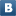  https://www.facebook.com/IOGUNB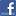 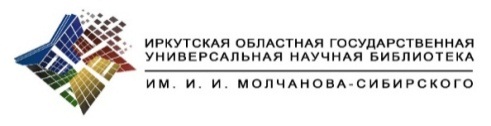 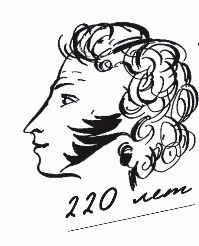 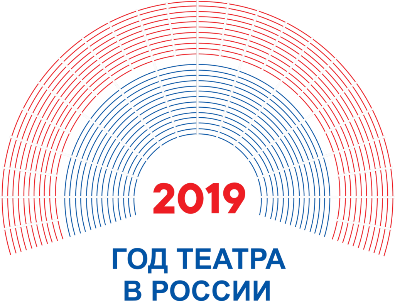 